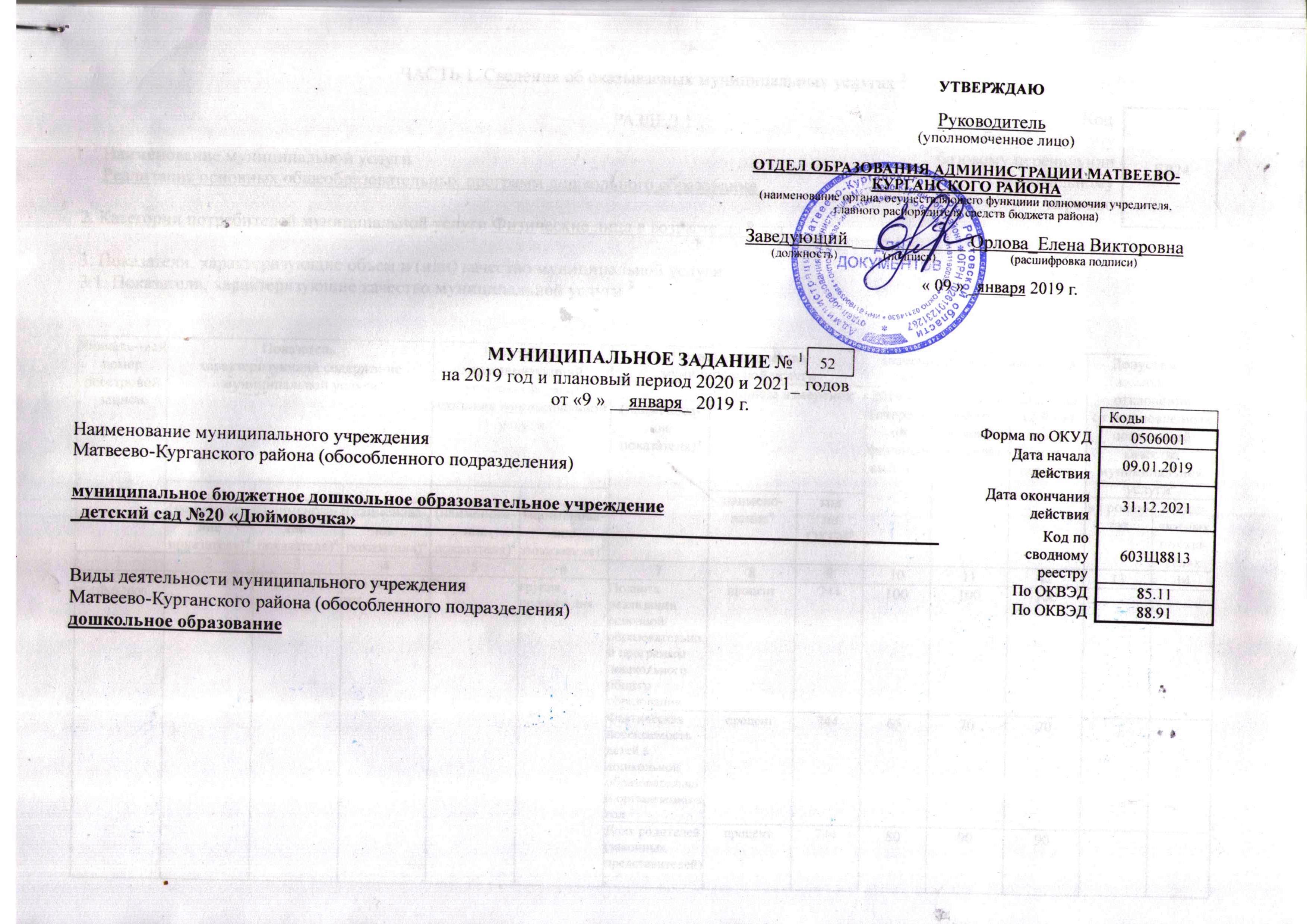 ЧАСТЬ 1. Сведения об оказываемых муниципальных услугах 2РАЗДЕЛ 1Наименование муниципальной услуги Реализация основных общеобразовательных программ дошкольного образования_______________2. Категории потребителей муниципальной услуги Физические лица в возрасте до 8 лет _________________________________3. Показатели, характеризующие объем и (или) качество муниципальной услуги3.1. Показатели, характеризующие качество муниципальной услуги 33.2  Показатели, характеризующие объем муниципальной услуги4. Нормативные правовые акты, устанавливающие размер платы (цену, тариф) либо порядок ее установления.5. Порядок оказания муниципальной услуги5.1. Нормативные правовые акты, регулирующие порядок оказания  муниципальных услуг:Федеральный закон от 29.12.2012 № 273-ФЗ (с изменениями и дополнениями) "Об образовании в Российской Федерации";Федеральный закон от 06.10.2003 № 131 -ФЗ (с изменениями и дополнениями) "Об общих принципах организации местного самоуправления в Российской Федерации".Приказ Минобрнауки России от 30.08.2013 № 1014 "Об утверждении Порядка организации и осуществления образовательной деятельности по основным общеобразовательным программам - образовательным программам дошкольного образования"; Приказ Минобрнауки России от 17.10.2013 № 1155 "Об утверждении федерального государственного образовательного стандарта дошкольного образования"; Постановление Главного государственного санитарного врача РФ от 15.05.2013 N 26 (ред. от 27.08.2015) "Об утверждении СанПиН 2.4.1.3049-13 "Санитарно-эпидемиологические требования к устройству, содержанию и организации режима работы дошкольных образовательных организаций" (вместе с "СанПиН 2.4.1.3049-13. Санитарно-эпидемиологические правила и нормативы...") (Зарегистрировано в Минюсте России 29.05.2013 № 28564)Постановление Администрации Матвеево-Курганского района № 746 от 23.10.2015 «О порядке формирования муниципального задания на оказание муниципальных услуг (выполнение работ) в отношении муниципальных учреждений Матвеево-Курганского района и финансовом обеспечения выполнения муниципального задания»5.2. Порядок информирования потенциальных потребителей  муниципальной услугиРАЗДЕЛ 2Наименование муниципальной услуги Присмотр и уход________________________________________2. Категории потребителей муниципальной услуги Физические лица _________________________________3. Показатели, характеризующие объем и (или) качество муниципальной услуги3.1. Показатели, характеризующие качество муниципальной услуги 33.2  Показатели, характеризующие объем муниципальной услуги4. Нормативные правовые акты, устанавливающие размер платы (цену, тариф) либо порядок ее установления.5. Порядок оказания муниципальной услуги5.1. Нормативные правовые акты, регулирующие порядок оказания  муниципальных услуг:Федеральный закон от 29.12.2012 № 273-ФЗ (с изменениями и дополнениями) "Об образовании в Российской Федерации";Федеральный закон от 06.10.2003 № 131 -ФЗ (с изменениями и дополнениями) "Об общих принципах организации местного самоуправления в Российской Федерации".Федеральный закон от 24.06.1998 № 124-ФЗ «Об основных  гарантиях прав ребенка в Российской Федерации»;Приказ Минобрнауки России от 30.08.2013 № 1014 "Об утверждении Порядка организации и осуществления образовательной деятельности по основным общеобразовательным программам - образовательным программам дошкольного образования"; Приказ Минобрнауки России от 17.10.2013 № 1155 "Об утверждении федерального государственного образовательного стандарта дошкольного образования"; Постановление Главного государственного санитарного врача РФ от 15.05.2013 N 26 (ред. от 27.08.2015) "Об утверждении СанПиН 2.4.1.3049-13 "Санитарно-эпидемиологические требования к устройству, содержанию и организации режима работы дошкольных образовательных организаций" (вместе с "СанПиН 2.4.1.3049-13. Санитарно-эпидемиологические правила и нормативы...") (Зарегистрировано в Минюсте России 29.05.2013 № 28564)Постановление Администрации Матвеево-Курганского района № 746 от 23.10.2015 « О порядке формирования муниципального задания на оказание муниципальных услуг (выполнение работ) в отношении муниципальных учреждений Матвеево-Курганского района и финансовом обеспечения выполнения муниципального задания»5.2. Порядок информирования потенциальных потребителей  муниципальной услугиЧАСТЬ 2. Сведения о выполняемых работах 8РАЗДЕЛ _____1. Наименование работы ________________________________________________________________________2. Категории потребителей работы ____________________________________________________________________________________________________________________________________________________________________________________________________________________________________________________________3. Показатели, характеризующие объем и (или) качество работы3.1. Показатели, характеризующие качество работы 33.2. Показатели, характеризующие объем работыЧАСТЬ 3. Прочие сведения о муниципальном задании 101. Основания для досрочного прекращения исполнения муниципального задания: - ликвидация образовательной организации;- реорганизация образовательной организации;- нарушение условий, предусмотренных лицензией на образовательную деятельность;-нарушение законодательства Российской Федерации в области образования;- иные случаи, не противоречащие действующему законодательству.2. Иная информация, необходимая для исполнения (контроля за исполнением) муниципального задания по запросу отдела образования Администрации Матвеево-Курганского района_______Порядок контроля за исполнением  муниципального задания4. Требования к отчетности о выполнении муниципального задания -отчет о выполнении муниципальных заданий предоставлять в отдел образования  в соответствии с приложением  № 2 к Положению о формировании муниципального задания на оказание муниципальных услуг (выполнение работ) в отношении муниципальных учреждений Матвеево-Курганского района и финансовом обеспечении выполнения муниципального задания, утвержденному Постановлением  Администрации  Матвеево-Курганского  района № 746 от 23.10.2015 (в ред. постановления _от 22.12.2017 № 2243)4.1. Периодичность представления отчетов о выполнении муниципального задания 2 раза в год4.2. Сроки представления отчетов о выполнении муниципального задания  -в срок до 1 февраля 20204.2.1. Сроки представления предварительного отчета о выполнении муниципального задания - предварительный отчет – в срок до 1 октября 2019 года4.3.  Иные требования к отчетности о выполнении муниципального задания __нет_____________________________________________________5. Иные показатели, связанные с выполнением муниципального задания 10 -Допустимые (возможные) отклонения от установленных показателей качества и (или) объема муниципальной услуги, в пределах которых муниципальное задание считается выполненным, (процентов)____________________________________________________________________________________________________________________________________1Номер муниципального задания присваивается в информационной системе «Единая автоматизированная система управления общественными финансами в Ростовской области» или в случае формирования муниципального задания на бумажном носителе - присваивается последовательно в соответствии со сквозной нумерацией. 2Формируется при установлении муниципального задания на оказание муниципальной(ых) услуги (услуг) и содержит требования к оказанию муниципальной(ых) услуги (услуг) раздельно по каждой из муниципальных услуг с указанием порядкового номера раздела. 3Заполняется при установлении показателей, характеризующих качество муниципальной услуги, в общероссийских базовых (отраслевых) перечнях или региональном перечне, а при их отсутствии или в дополнение к ним — в соответствии споказателями, характеризующими качество, установленными при необходимости органом, осуществляющим функции и полномочия учредителя муниципальных бюджетных или автономных учреждений, главным распорядителем средств бюджета района, в ведении которого находятся муниципальные казенные учреждения, и единицы их измерения.4Заполняется в соответствии с общероссийскими базовыми (отраслевыми) перечнями или региональным перечнем.5 Заполняется в соответствии с кодом, указанным в общероссийских базовых (отраслевых) перечнях или в региональном перечне 
(при наличии).6 Заполняется в случае, если для разных услуг и работ устанавливаются различные показатели допустимых (возможных) отклонений или если указанные отклонения устанавливаются в абсолютных величинах. В случаях, если единицей объема работы является работа в целом, показатель не указывается.7 Заполняется в случае, если оказание услуг (выполнение работ) осуществляется на платной основе в соответствиис законодательством Российской Федерации и Ростовской области нормативными правовыми актами Матвеево- Курганского района в рамках муниципального задания. При оказании услуг (выполнении работ) на платной основе сверх установленного муниципального задания указанный показатель не формируется.8Формируется при установлении муниципального задания на оказание муниципальной(ых) работы (работ)и содержит требования к выполнению работы (работ) раздельно по каждой из работ с указанием порядкового номера раздела.9 Заполняется в целом по муниципальному заданию.10В числе иных показателей может быть указано допустимое (возможное) отклонение от выполнения муниципального задания (части муниципального задания), в пределах которого оно (его часть) считается выполненным (выполненной), при принятии органом, осуществляющим функции и полномочия учредителя в отношении муниципальных бюджетных и (или) автономных учреждений, главным распорядителем средств бюджета района,в ведении которого находятся муниципальные казенные учреждения, решения об установлении общего допустимого (возможного) отклонения от выполнения муниципального задания, в пределах которого оно считается выполненным (в процентах). В этом случае допустимые (возможные) отклонения, предусмотренные в пунктах 3.1 и 3.2 настоящего муниципального задания, не заполняются. В случае установления требования о представлении ежемесячных или ежеквартальных отчетов о выполнении муниципального задания в числе иных показателей устанавливаются показатели выполнения муниципального задания в процентах от годового объема оказания муниципальных услуг (выполнения работ) или в абсолютных величинах как для муниципального задания в целом, так и относительно его части (в том числе с учетом неравномерного оказания муниципальных услуг (выполнения работ) в течение календарного года).».Уникаль-ный номер реестровой записиПоказатель, характеризующий содержание муниципальной услугиПоказатель, характеризующий содержание муниципальной услугиПоказатель, характеризующий содержание муниципальной услугиПоказатель, характеризующий условия (формы) оказания муниципальной услугиПоказатель, характеризующий условия (формы) оказания муниципальной услугиПоказатель качества муниципальной услугиПоказатель качества муниципальной услугиПоказатель качества муниципальной услугиЗначение показателя качества муниципальной услугиЗначение показателя качества муниципальной услугиЗначение показателя качества муниципальной услугиДопустимые (возможные) отклонения от установленных показателей качества муниципальной услуги6Допустимые (возможные) отклонения от установленных показателей качества муниципальной услуги6Уникаль-ный номер реестровой записиПоказатель, характеризующий содержание муниципальной услугиПоказатель, характеризующий содержание муниципальной услугиПоказатель, характеризующий содержание муниципальной услугиПоказатель, характеризующий условия (формы) оказания муниципальной услугиПоказатель, характеризующий условия (формы) оказания муниципальной услуги__________(наименова-ниепоказателя)4единица измерения единица измерения 2019 год (очередной финансо-вый год)2020 год (1-й год планового периода)2021 год  (2-й год плано-вого периода)Допустимые (возможные) отклонения от установленных показателей качества муниципальной услуги6Допустимые (возможные) отклонения от установленных показателей качества муниципальной услуги6Уникаль-ный номер реестровой записи___________(наименова-ниепоказателя)4__________(наименова-ниепоказателя)4__________(наименова-ниепоказателя)4__________(наименова-ниепоказателя)4__________(наименова-ниепоказателя)4__________(наименова-ниепоказателя)4наимено-вание4кодпо ОКЕИ52019 год (очередной финансо-вый год)2020 год (1-й год планового периода)2021 год  (2-й год плано-вого периода)в процен-тахв абсо-лютных показа-телях1234567891011121314801011О.99.0.БВ24ДМ62000не указаноНе указаноОт 1 года до 3 летОчнаягруппа полного дняПолнота реализации основной образовательной программы дошкольного общего образованияпроцент744100100100801011О.99.0.БВ24ДМ62000не указаноНе указаноОт 1 года до 3 летОчнаягруппа полного дняФактическая посещаемость детей в дошкольной образовательной организации в годпроцент744657070801011О.99.0.БВ24ДМ62000не указаноНе указаноОт 1 года до 3 летОчнаягруппа полного дняДоля родителей (законных представителей), удовлетворенных условиями и качеством предоставляемой услугипроцент744809090801011О.99.0.БВ24ДМ62000не указаноНе указаноОт 1 года до 3 летОчнаягруппа полного дняДоля своевременно устраненных общеобразовательным учреждением нарушений, выявленных в результате  проверок органами исполнительной власти Российской Федерации, осуществляющими функции по контролю и надзору в сфере образования     процент744100100100801011О.99.0.БВ24ДН82000не указаноНе указаноОт 3 лет до 8 летОчнаягруппа полного дняПолнота реализации основной образовательной программы дошкольного общего образованияпроцент744100100100801011О.99.0.БВ24ДН82000не указаноНе указаноОт 3 лет до 8 летОчнаягруппа полного дняФактическая посещаемость детей в дошкольной образовательной организации в годпроцент744707575801011О.99.0.БВ24ДН82000не указаноНе указаноОт 3 лет до 8 летОчнаягруппа полного дняДоля родителей (законных представителей), удовлетворенных условиями и качеством предоставляемой услугипроцент744809090801011О.99.0.БВ24ДН82000не указаноНе указаноОт 3 лет до 8 летОчнаягруппа полного дняДоля своевременно устраненных общеобразовательным учреждением нарушений, выявленных в результате  проверок органами исполнительной власти Российской Федерации, осуществляющими функции по контролю и надзору в сфере образованияпроцент744100100100УникальныйномерреестровойзаписиПоказатель, характеризующий содержание муниципальной услугиПоказатель, характеризующий содержание муниципальной услугиПоказатель, характеризующий содержание муниципальной услугиПоказатель, характеризующий условия (формы) оказания муниципальной услугиПоказатель, характеризующий условия (формы) оказания муниципальной услугиПоказатель объема муниципальной услугиПоказатель объема муниципальной услугиПоказатель объема муниципальной услугиЗначение показателя объема муниципальной услугиЗначение показателя объема муниципальной услугиЗначение показателя объема муниципальной услугиРазмер платы (цена, тариф)7Размер платы (цена, тариф)7Размер платы (цена, тариф)7Допустимые (возможные) отклонения от установленных показателей объема муниципальной услуги6Допустимые (возможные) отклонения от установленных показателей объема муниципальной услуги6Допустимые (возможные) отклонения от установленных показателей объема муниципальной услуги6УникальныйномерреестровойзаписиПоказатель, характеризующий содержание муниципальной услугиПоказатель, характеризующий содержание муниципальной услугиПоказатель, характеризующий содержание муниципальной услугиПоказатель, характеризующий условия (формы) оказания муниципальной услугиПоказатель, характеризующий условия (формы) оказания муниципальной услуги_________(наимено- ваниепоказа-теля)4единица измерения единица измерения 2019 год (очеред-ной финансо-вый год)2020 год (1-й год плано-вого периода)2021 год (2-й год плано-вого периода)2019 год (очеред-нойфинансо-вый год)2020 год (1-й год плано-вогопериода)2021 год (2-й год плано-вого периода)Допустимые (возможные) отклонения от установленных показателей объема муниципальной услуги6Допустимые (возможные) отклонения от установленных показателей объема муниципальной услуги6Допустимые (возможные) отклонения от установленных показателей объема муниципальной услуги6Уникальныйномерреестровойзаписи_________(наимено-ваниепоказа-теля)4_________(наимено-ваниепоказа-теля)4________(наимено-ваниепоказа-теля)4________(наиме-нованиепоказа-теля)4________(наиме-нованиепоказа-теля)4_________(наимено- ваниепоказа-теля)4наимено-вание4кодпо ОКЕИ52019 год (очеред-ной финансо-вый год)2020 год (1-й год плано-вого периода)2021 год (2-й год плано-вого периода)2019 год (очеред-нойфинансо-вый год)2020 год (1-й год плано-вогопериода)2021 год (2-й год плано-вого периода)в про-цен-тахв абсо-лютных показа-телях1234567891011121314151617801011О.99.0.БВ24ДМ62000не указаноНе указаноОт 1 года до 3 летОчнаягруппа полного дняЧисло обучающихся (человек)человек792111212государственная (муниципальная) услуга или работа бесплатнаягосударственная (муниципальная) услуга или работа бесплатнаягосударственная (муниципальная) услуга или работа бесплатная801011О.99.0.БВ24ДН82000не указаноНе указаноОт 3 лет до 8 летОчнаягруппа полного дняЧисло обучающихся (человек)человек792464646государственная (муниципальная) услуга или работа бесплатнаягосударственная (муниципальная) услуга или работа бесплатнаягосударственная (муниципальная) услуга или работа бесплатнаяИтого по услуге:Итого по услуге:Итого по услуге:Итого по услуге:Итого по услуге:Итого по услуге:Число обучающихся (человек)человек792575858Нормативный правовой актНормативный правовой актНормативный правовой актНормативный правовой актНормативный правовой актвидпринявший органдатаномернаименование12345-----Способ информированияСостав размещаемой (доводимой) информацииЧастота обновления информации1231. Официальный сайт общеобразовательного  учреждения в сети ИнтернетВ соответствии со статьей 29 Федерального закона от 29.12.2012 № 273 - ФЗ «Об образовании в Российской Федерации» и Постановления Правительства Российской Федерации от 10.07.2013г. № 582 «Об утверждении Правил размещения на официальном сайте образовательной организации в информационно­телекоммуникационной сети «Интернет» и обновления информации об образовательной организации»Приказ Федеральной службы по надзору в сфере образования Минобрнауки России от 29.05.2014 № 785Информация и документы обновляются в течение десяти рабочих дней со дня их создания, получения или внесения в них соответствующих изменений2.Информационные стендыИнформация о деятельности общеобразовательного учреждения, его достижениях и пр.По мере необходимости3.Средства массовой информацииИнформация о деятельности общеобразовательного учреждения, его достижениях и пр.По мере необходимостиУникаль-ный номер реестровой записиПоказатель, характеризующий содержание муниципальной услугиПоказатель, характеризующий содержание муниципальной услугиПоказатель, характеризующий содержание муниципальной услугиПоказатель, характеризующий условия (формы) оказания муниципальной услугиПоказатель, характеризующий условия (формы) оказания муниципальной услугиПоказатель качества муниципальной услугиПоказатель качества муниципальной услугиПоказатель качества муниципальной услугиЗначение показателя качества муниципальной услугиЗначение показателя качества муниципальной услугиЗначение показателя качества муниципальной услугиДопустимые (возможные) отклонения от установленных показателей объема муниципальной услуги6Допустимые (возможные) отклонения от установленных показателей объема муниципальной услуги6Уникаль-ный номер реестровой записиПоказатель, характеризующий содержание муниципальной услугиПоказатель, характеризующий содержание муниципальной услугиПоказатель, характеризующий содержание муниципальной услугиПоказатель, характеризующий условия (формы) оказания муниципальной услугиПоказатель, характеризующий условия (формы) оказания муниципальной услуги__________(наименова-ниепоказателя)4единица измерения единица измерения 2019 год (очередной финансо-вый год)2020 год (1-й год планового периода)2021 год  (2-й год плано-вого периода)Допустимые (возможные) отклонения от установленных показателей объема муниципальной услуги6Допустимые (возможные) отклонения от установленных показателей объема муниципальной услуги6Уникаль-ный номер реестровой записи___________(наименова-ниепоказателя)4_________(наименованиепоказателя)4_________(наименова-ниепоказателя)4_________(наименованиепоказателя)4__________(наименованиепоказателя)4__________(наименова-ниепоказателя)4наимено-ваниекодпо ОКЕИ52019 год (очередной финансо-вый год)2020 год (1-й год планового периода)2021 год  (2-й год плано-вого периода)в процен-тахв абсо-лютных показа-телях1234567891011121314'853211О.99.0.БВ19АА62000физические лица за исключением льготных категорийне указаногруппа полного дняДоля родителей (законных представителей), удовлетворенных условиями и качеством предоставляемой услугипроцент744809090853211О.99.0.БВ19АБ04000дети-сироты и дети, оставшиеся без попечения родителейне указаногруппа полного дняДоля родителей (законных представителей), удовлетворенных условиями и качеством предоставляемой услугипроцент744000'853211О.99.0.БВ19АА20000дети-инвалидыне указаногруппа полного дняДоля родителей (законных представителей), удовлетворенных условиями и качеством предоставляемой услугипроцент744000УникальныйномерреестровойзаписиПоказатель, характеризующий содержание муниципальной услугиПоказатель, характеризующий содержание муниципальной услугиПоказатель, характеризующий содержание муниципальной услугиПоказатель, характеризующий условия (формы) оказания муниципальной услугиПоказатель, характеризующий условия (формы) оказания муниципальной услугиПоказатель объема муниципальной услугиПоказатель объема муниципальной услугиПоказатель объема муниципальной услугиЗначение показателя объема муниципальной услугиЗначение показателя объема муниципальной услугиЗначение показателя объема муниципальной услугиРазмер платы (цена, тариф)7Размер платы (цена, тариф)7Размер платы (цена, тариф)7Размер платы (цена, тариф)7Допустимые (возможные) отклонения от установленных показателей объема муниципальной услуги6Допустимые (возможные) отклонения от установленных показателей объема муниципальной услуги6УникальныйномерреестровойзаписиПоказатель, характеризующий содержание муниципальной услугиПоказатель, характеризующий содержание муниципальной услугиПоказатель, характеризующий содержание муниципальной услугиПоказатель, характеризующий условия (формы) оказания муниципальной услугиПоказатель, характеризующий условия (формы) оказания муниципальной услуги_________(наимено- ваниепоказа-теля)4единица измерения единица измерения 2019 год (очеред-ной финансо-вый год)2020 год (1-й год плано-вого периода)2021год (2-й год плано-вого периода)2019 год (очеред-ной финансо-вый год)2019 год (очеред-ной финансо-вый год)2020 год (1-й год плано-вогопериода)2021 год (2-й год плано-вого периода)Допустимые (возможные) отклонения от установленных показателей объема муниципальной услуги6Допустимые (возможные) отклонения от установленных показателей объема муниципальной услуги6Уникальныйномерреестровойзаписи_________(наимено-ваниепоказа-теля)4_________(наимено-ваниепоказа-теля)4________(наимено-ваниепоказа-теля)4________(наиме-нованиепоказа-теля)4________(наиме-нованиепоказа-теля)4_________(наимено- ваниепоказа-теля)4наимено-ваниекодпо ОКЕИ52019 год (очеред-ной финансо-вый год)2020 год (1-й год плано-вого периода)2021год (2-й год плано-вого периода)2019 год (очеред-ной финансо-вый год)2019 год (очеред-ной финансо-вый год)2020 год (1-й год плано-вогопериода)2021 год (2-й год плано-вого периода)в про-цен-тахв абсо-лютных показа-телях123456789101112131314151617'853211О.99.0.БВ19АА62000физические лица за исключением льготных категорийне указаногруппа полного дняЧисло детейчеловек792575858государственная (муниципальная) услуга или работа частично платнаягосударственная (муниципальная) услуга или работа частично платнаягосударственная (муниципальная) услуга или работа частично платнаягосударственная (муниципальная) услуга или работа частично платная853211О.99.0.БВ19АБ04000дети-сироты и дети, оставшиеся без попечения родителейне указаногруппа полного дняЧисло детейчеловек792000государственная (муниципальная) услуга или работа бесплатнаягосударственная (муниципальная) услуга или работа бесплатнаягосударственная (муниципальная) услуга или работа бесплатнаягосударственная (муниципальная) услуга или работа бесплатная'853211О.99.0.БВ19АА20000дети-инвалидыне указаногруппа полного дняЧисло детейчеловек792000государственная (муниципальная) услуга или работа бесплатнаягосударственная (муниципальная) услуга или работа бесплатнаягосударственная (муниципальная) услуга или работа бесплатнаягосударственная (муниципальная) услуга или работа бесплатнаяИтого по услуге:Итого по услуге:Итого по услуге:Итого по услуге:Итого по услуге:Итого по услуге:Число детейчеловек792575858Нормативный правовой актНормативный правовой актНормативный правовой актНормативный правовой актНормативный правовой актвидпринявший органдатаномернаименование12345постановлениеАдминистрация Матвеево-Курганского района12.02.2008103«Об установлении платы за присмотр и уход за детьми в муниципальных бюджетных образовательных учреждениях Матвеево-Курганского района, реализующих основную общеобразовательную программу дошкольного образования постановлениеАдминистрация Матвеево-Курганского района10.06.2014896«Об утверждении Положения о порядке установления платы, взимаемой с родителей (законных представителей) за присмотр и уход за детьми в образовательных организациях Матвеево-Курганского района»Способ информированияСостав размещаемой (доводимой) информацииЧастота обновления информации1231. Официальный сайт общеобразовательного  учреждения в сети ИнтернетВ соответствии со статьей 29 Федерального закона от 29.12.2012 № 273 - ФЗ «Об образовании в Российской Федерации» и Постановления Правительства Российской Федерации от 10.07.2013г. № 582 «Об утверждении Правил размещения на официальном сайте образовательной организации в информационно­телекоммуникационной сети «Интернет» и обновления информации об образовательной организации»Приказ Федеральной службы по надзору в сфере образования Минобрнауки России от 29.05.2014 № 785Информация и документы обновляются в течение десяти рабочих дней со дня их создания, получения или внесения в них соответствующих изменений2.Информационные стендыИнформация о деятельности общеобразовательного учреждения, его достижениях и пр.По мере необходимости3.Средства массовой информацииИнформация о деятельности общеобразовательного учреждения, его достижениях и пр.По мере необходимостиУникальный номер реестровой записиПоказатель, характеризующий содержание работы  (по перечню)9)Показатель, характеризующий содержание работы  (по перечню)9)Показатель, характеризующий содержание работы  (по перечню)9)Показатель, характеризующий условия (формы) выполнения работы (по справочникам)Показатель, характеризующий условия (формы) выполнения работы (по справочникам)Показатель качества работыПоказатель качества работыПоказатель качества работыЗначение показателя качества работыЗначение показателя качества работыЗначение показателя качества работыДопустимые (возможные) отклонения от установленных показателей объема муниципальной работы6Допустимые (возможные) отклонения от установленных показателей объема муниципальной работы6Уникальный номер реестровой записиПоказатель, характеризующий содержание работы  (по перечню)9)Показатель, характеризующий содержание работы  (по перечню)9)Показатель, характеризующий содержание работы  (по перечню)9)Показатель, характеризующий условия (формы) выполнения работы (по справочникам)Показатель, характеризующий условия (формы) выполнения работы (по справочникам)__________(наименова-ниепоказателя)4единица измерения единица измерения 20__ год (очередной финансо-вый год)20__ год (1-й год планового периода)20__ год(2-й год планового периода)Допустимые (возможные) отклонения от установленных показателей объема муниципальной работы6Допустимые (возможные) отклонения от установленных показателей объема муниципальной работы6Уникальный номер реестровой записи___________(наименова-ниепоказателя)4__________(наименова-ниепоказателя)4__________(наименова-ниепоказателя)4__________(наименова-ниепоказателя)4__________(наименова-ниепоказателя)4__________(наименова-ниепоказателя)4наимено-вание4кодпо ОКЕИ520__ год (очередной финансо-вый год)20__ год (1-й год планового периода)20__ год(2-й год планового периода)в про-цен-тахв абсо-лютных показа-телях1234567891011121314Уникальный номер реестровой записи Показатель, характеризующий содержание работы (по справочникам)Показатель, характеризующий содержание работы (по справочникам)Показатель, характеризующий содержание работы (по справочникам)Показатель, характеризующий условия (формы) выполнения работы (по справочникам)Показатель, характеризующий условия (формы) выполнения работы (по справочникам)Показатель объема работыПоказатель объема работыПоказатель объема работыПоказатель объема работыЗначение показателя качества работыЗначение показателя качества работыЗначение показателя качества работыРазмер платы (цена, тариф) <7>Размер платы (цена, тариф) <7>Размер платы (цена, тариф) <7>Допустимые (возможные) отклонения от установленных показателей качества работы <6>Допустимые (возможные) отклонения от установленных показателей качества работы <6>Уникальный номер реестровой записи ________(наименование показателя) <4>________(наименование показателя) <4>________(наименование показателя) <4>________(наименование показателя) <4>________(наименование показателя) <4>наименование показателя <4>единица измеренияединица измеренияописание работы20__ год (очередной финансовый год)20__ год (1-й год планового периода)20__ год (2-й год планового периода)20__ год (очередной финансовый год)20__ год (1-й год планового периода)20__ год (2-й год планового периода)в процентахв абсолютных показателяхУникальный номер реестровой записи ________(наименование показателя) <4>________(наименование показателя) <4>________(наименование показателя) <4>________(наименование показателя) <4>________(наименование показателя) <4>наименование показателя <4>наименование <5>код по ОКЕИ <6>описание работы20__ год (очередной финансовый год)20__ год (1-й год планового периода)20__ год (2-й год планового периода)20__ год (очередной финансовый год)20__ год (1-й год планового периода)20__ год (2-й год планового периода)в процентахв абсолютных показателях123456789101112131415161718Формы контроляПериодичностьОрганы исполнительной власти Матвеево-Курганского района, 
осуществляющие контроль за оказанием услугиПлановая проверкаВ соответствии с планом проведения контрольных мероприятий, утвержденным Главой  Матвеево-Курганского районаКонтрольно-ревизионный отдел Администрации Матвеево-Курганского  районаКамеральная проверкаПо мере поступления отчетности о выполнении муниципального заданияотдел образования Администрации Матвеево-Курганского  района